Приложение № 1 к Положению о системе нормирования труда в муниципальном
автономном учреждении дополнительного образования города Тюмени «Детская школаискусств им. В.В. Знаменского»НОРМЫ ТРУДА В МУНИЦИПАЛЬНОМ АВТОНОМНОМ УЧРЕЖДЕНИИ ДОПОЛНИТЕЛЬНОГО ОБРАЗОВАНИЯ ГОРОДА ТЮМЕНИ «ДЕТСКАЯ ШКОЛА ИСКУССТВ ИМ. В.В.ЗНАМЕНСКОГО»НОРМЫ ТРУДА В МУНИЦИПАЛЬНОМ АВТОНОМНОМ
УЧРЕЖДЕНИИ ДОПОЛНИТЕЛЬНОГО ОБРАЗОВАНИЯ ГОРОДА
ТЮМЕНИ «ДЕТСКАЯ ШКОЛА ИСКУССТВ ИМ. В.В.ЗНАМЕНСКОГО»В учреждении в качестве базовых показателей в целях организации и управления персоналом используются типовые межотраслевые, отраслевые и локальные нормы труда, на основании ст. 161 «Трудовой кодекс Российской Федерации» от 30.12.2001 №197-ФЗ, а именно:— Приказ Министерства труда и социальной защиты Российской Федерации от 31 мая 2013 г. № 235 «Об утверждении методических рекомендаций для федеральных органов исполнительной власти по разработке типовых отраслевых норм труда»;— Приказ Министерства труда и социальной защиты Российской Федерации от 30 сентября 2013 г. № 504 «Об утверждении методических рекомендаций по разработке систем нормирования труда в государственных (муниципальных) учреждениях»;— Приказ Министерства труда и социальной защиты Российской Федерации от 30 сентября 2013 г. № 504 «Об утверждении методических рекомендаций по разработке систем нормирования труда в государственных (муниципальных) учреждениях»;Типовые нормы численности работников по обслуживанию и эксплуатации зданий и сооружений, утвержденных Федеральным государственным бюджетным учреждением «Научно-исследовательский институт труда и социального страхования» Министерства труда и социальной защиты Российской Федерации № 001 от 24 января 2014 года;— Приказ Министерства культуры Российской Федерации от 30 декабря 2015 г. № 3448 «Об утверждении типовых отраслевых норм труда на работы, выполняемые в культурно-досуговых учреждениях и других организациях культурно-досугового типа»;Межотраслевые укрупненные нормативы времени на работы по бухгалтерскому учету и финансовой деятельности в бюджетных организациях, утвержденных Постановлением Министерства труда Российской Федерации от 26 сентября 1995 г. № 56.Таблица №2 «Заместитель директора по учебно-воспитательной работе»Таблица №3 «Заместитель директора по воспитательной работе»Таблица №4 «Заместитель директора по административно-хозяйственной части»Таблица №7 «Библиотекарь»Таблица №8 «Бухгалтер»Таблица №9 «Заведующий хозяйством»Таблица №10 «Специалист по охране труда»Таблица №12 «Секретарь руководителя»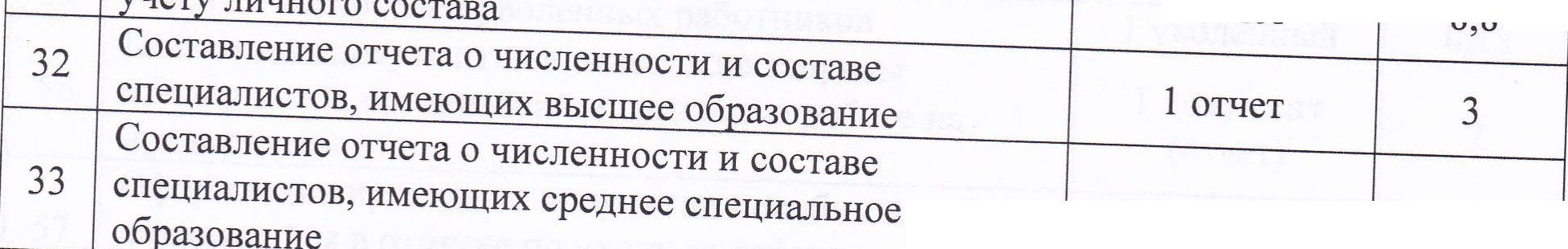 Таблица №14 «Помощник культорганизатора»Таблица №16 «Специалист по закупкам»Таблица №17 «Дворник»Таблица №18 «Уборщик служебных помещений»Таблица №20 «Рабочий по комплексному обслуживанию и ремонту зданий»Таблица №21 «Настройщик пианино и роялей»Таблица №22 «Водитель автомобиля»Таблица №23 «Слесарь-сантехник»Таблица №24 «Слесарь-электрик по ремонту электрооборудования»Таблица №25 «Плотник»№п/пДолжность	хаолицалш «директор»Норма численности1Директор1 шт. ед. на учреждение№п/пНаименование видов работЕдиница объёма работnun pauuic»Нормавремени,МИН1Просмотр электронной почты1 просмотр102Проведение совещаний с преподавателями, заведующими отделениями1 совещание403Посещение и анализ уроков1 проверка204Контроль за своевременным и правильным заполнением журналов, другой документации, преподавателями1 проверка305Координация разработки необходимой документации по организации учебновоспитательного процесса в1 операция1206Работа с входящей документацией (заявления родителей, преподавателей, приказы по учебной части)1 документ57Доведение приказов директора до сведения преподавателей1 информирование108Проведение аттестации преподавателей и концертмейстеров1 преподаватель1209Составление приказов на зачисление и отчисление учащихся1 приказ6010Осуществление контроль за выполнением учебных планов и программ1 проверка2511Оформление отчетов по муниципальному заданию1 отчет12012Организация отчетных концертов отделов и отделений1 концерт9013Контроль за проведением отчетных концертов отделов и отделений1 концерт12014Составление отчетной документации учебного процесса1 отчет9015Составление отчета о проделанной работе за истекший месяц1 отчет6016Составление отчетности запрашиваемых форм 1- А, 1 -ДШИ, 1 -ДО и др.1 отчет4017Подготовка сведение по часам, отработанных преподавателями и концертмейстерами1 сведение6018Составление плана работы школы на учебный год1 план15019Организация и координация разработки необходимой учебно-методической документации1 документ9020Составление годового отчета шкоды1 отчет180Проверка журналов:21индивидуальных1 проверка2522групповых1 проверка3529Организация и проведение собраний, совещаний, педагогических советов1собрание/совещание6030Выполнение поручений директора1 поручение40№п/пНаименование выполняемых операцийЕдиница измерения объема работНормавременина ед.измер.,чел.-мин.1Работа с электронной почтой1 операция202Телефонные переговоры1 звонок73Анализ организационных вопросов по развитию внеурочной (воспитательной) деятельности1 анализ1204Анализ результатов воспитательной работы в школе; перспективных возможностей учреждения в области воспитательной деятельности1 анализ605Анализ формы и содержания посещенных занятий1 анализ606Выполнение прогнозов тенденции изменения ситуации в обществе, образовании, культуре и искусстве для корректировки стратегии развитияшколы1 прогноз607Выполнение прогнозов последствий запланированной учебно-воспитательной работы1 прогноз1208Текущее и перспективное планирование деятельности педагогического и ученического коллективов на каждый учебный год и каждое учебное полугодие1 операция9009Посещение и анализ открытых уроков, внеурочных мероприятий преподавателей1 проверка6010Руководство и контроль за организацией текущей и промежуточной аттестации, организует работу по подготовке и проведению итоговой аттестации1 операция12011Подготовка учащихся Школы к конкурсным и фестивальным просмотрам и прослушиваниям1 операция18012Оказание помощи преподавателям и другим сотрудникам образовательного учреждения в освоении и разработке инновационных программ и технологий1 помощь12013Организация методической работы преподавателей: консультации по разработке открытых уроков, методических сообщений, учебных программ1 консультация4514Организация информационно-просветительской работы для родителей в рамках реализации ПФДО (разработка, печать, раздача рекламных флаеров, проведение родительских собраний, консультация родителей)1 операция6015Организация работы с родителями (законными представителями) по вопросам организации учебновоспитательного процесса в рамках реализации ПФДО1 операция6016Составление общего расписания учебных занятий и других видов учебной и воспитательной деятельности1 расписание12017своевременная и качественная замена временно отсутствующих педагогов1 замена12018Организация приема учащихся в Школу1 операция60019изнакомление преподавателей Школы с правиламиведения ученических дневников, журналов индивидуальных и групповых дисциплин и другой установленной отчётной документации1 ознакомление12020Организация работы по антикоррупционнойдеятельности в учреждении1 операция12021Комплектование и принятие мер по сохранениюконтингента учащихся в рамках сетевого взаимодействия с СОШ и по ПОДО1 операция18022контроль за оснащением классов индивидуальных занятий, кабинетов для групповых занятий современным оборудованием, наглядными пособиями и техническими средствами обучения, пополнением библиотеки учебной, нотной и художественной литературой, фоно-, аудио- и видеотеки1 проверка12023Организация, проведение, контроль внешней и внутренней концертно-досуговой и конкурсной деятельности учреждения1 операция24024Организация участия преподавателей в конкурсахпрофессионального мастерства, методических конкурсах, научно-практических конференциях1 участие18025Составление пост и пресс релизов по проведенным мероприятиям1 операция6026Контроль и оформление сопровождающейдокументации по проведенным мероприятиям учреждениям1 операция12027Составление установленной отчетности в определённые учредителем сроки1 отчет180281 отчет18028Участие в подборе и расстановке педагогических кадров1 участие18029Организация методических семинаров дляпреподавателей1 операция2403011ланирование и организация текущего иперспективного планирования деятельности преподавательского состава Школы в разделе культурно-досуговых мероприятий1 операция3003111ланирование и организация процесса разработки и реализации досуговой, воспитательной программы Школы1 операция2403211ланирование и организация просветительскойработы с родителями (или законными представителями) учащихся по вопросам организации воспитательного процесса1 операция9033Планирование и организация контроляиндивидуальной воспитательной работы с детьми из неблагополучных семей1 проверка12034Планирование и организация правильного ведения установленной отчетной документации сотрудниками, находящимися в непосредственномподчинении1 операция12035Координация разработки необходимой документации по организации воспитательной деятельности в образовательном учреждении1 операция12036Взаимодействие с представителями администрации, классными руководителями средних образовательных школ в рамках сетевого взаимодействия и ПФДО1взаимодействие9037Координация работы классных руководителей и других сотрудников образовательного учреждения по выполнению программы воспитательной работы1 проверка6038Организация и сопровождение аттестации педагогических работников1 операция12039Установка и поддержка связи Школы с учреждениями дополнительного образования детей, другими организациями для совместной деятельности по внешкольному воспитанию1 операция6040Участие в организации школьных, городских внеклассных мероприятиях1 участие24041Формирование отчетов на текущие запросы от Департамента по разным направлениям внеурочной деятельности1 операция60№п/пНаименование видов работЕдиницаобъёмаработНормавремени,мин.1Проверка электронной почты1 раз102Руководство и контроль за работой технического и обслуживающего персонала, выдача поручений подчиненным1 обход403Составление ответов на запросы учреждений города1 ответ254Составление отчетов1 отчет605Составление писем в различные учреждения1 письмо156Составление приказов1 приказ207Участие в составление планов и иных документов, касаемых обеспечения жизнедеятельности учреждения (паспорт безопасности и т.п.)1 документ1208Оформление документации на принятие на ответ хранение товарно-материальных ценностей и другого имущества учреждения (товарные-накладные, акты приема-передачи и т.п.)1 приход609Списание устаревшего имущества, оборудования, ведение учетной документации по списанию товарноматериальных ценностей, имущества1 документ210Организация обеспечения учебных кабинетов, кабинетов, мастерских, бытовых и других помещений школы необходимой мебелью, оборудованием инвентарем (вт.ч. хозяйственным):Организация обеспечения учебных кабинетов, кабинетов, мастерских, бытовых и других помещений школы необходимой мебелью, оборудованием инвентарем (вт.ч. хозяйственным):Организация обеспечения учебных кабинетов, кабинетов, мастерских, бытовых и других помещений школы необходимой мебелью, оборудованием инвентарем (вт.ч. хозяйственным):10- сбор и корректировка заявок на потребности учебных материалов для образовательного процесса1 заявка2511- согласование с руководителей1согласование2512- планирование и распределение денежных средств совместно с экономистом1 заявка3013- поиск поставщиков или исполнителей, сбор коммерческих предложений1 сбор по 1 заявке5014Осуществление контроля содержания в безопасном состоянии и надлежащем порядке подвальных, чердачных, хозяйственных, подсобных, технических помещений учреждения1 обход9015Организация складского помещения, создание условий для надлежащего хранения товарно-материальных ценностей учреждения и иного имущества1 действие1516Участие в инвентаризации имущества учреждения1 день21017Обеспечение сотрудников предметами хозяйственного обихода и хозяйственного инвентаря, моющими средствами, вести их расход, ведение учетной1 выдача на1 день15документации выдачи материальных ценностей1 выдача на1 день18Осуществление контроля над хозяйственным обслуживанием и надлежащим техническим и санитарно-гигиеническим состоянием здания и помещений1 обход здания6011роверка исправности освещения, отопления,19вентиляционных систем электро-, водо-, теплоснабжения, осуществлять их периодический осмотр и обязывать обслуживающие организации (посредством подачи заявок)1 проверка5020Организация мероприятий по благоустройству, озеленению и уборке прилегающей территории1 общее мероприятие12021Ведение табелей учета рабочего времени обслуживающего и технического персонала1 табель9022Участие в совещании при директоре школы1 совещание4023Служебный разговор1 разговор7№п/пДолжность1 аолица №5 «Главный бухгалтер»Норма численности1Главный бухгалтер1 шт. ед. на учреждение№п/п1Наименование видов работаолица J№o «эаместТип работитель главного сЕдиница объёма работ>ухгалтера»Нормавремени,мин....	Составление финансовых и статистических отчетов...	Составление финансовых и статистических отчетов...	Составление финансовых и статистических отчетов1Формирование финансовых отчетов в разрезе учреждений:2Налоговая декларация по транспортному налогуЕжеквартальный1 отчет703Налоговая декларация по налогу на имущество организаций (налоговый расчет по авансовому платежу!Ежеквартальный1 отчет704Ежеквартальный1 отчет704Налоговая декларация по НДСЕжеквартальный1 отчет705Сведения о среднесписочнойчисленности учрежденийЕжегодный1 отчет706Сведения о производстве и отгрузкетоваров и услуг П1 с приложениемЕжемесячный1 отчет707Приложение № 3 к форме П1	-Сведения об объеме платных услуг населению по видамЕжемесячный1 отчет708Форма П-2 краткая Сведения об инвестициях в основной капиталЕжемесячный1 отчет1209Форма П-2 квартальная Сведения об инвестициях в нефинансовые активыЕжемесячный1 отчет12010Форма П-4 квартальная Сведения о численности, заработной плате и движении работниковЕжемесячный1 отчет12011Свод годовых сведений о ДШИЕжегодный1 отчет7012Отчетность в Барс-МониторингЕжемесячный1 отчет18013Отчетность в ФСС: по травматизмуЕжемесячный1 отчет18014Отчетность в ИФНС: РСВЕжемесячный1 отчет18015Отчетность в ПФР: СЗВ-М, СЗВ- стажЕжемесячный1 отчет18016Годовая форма 4-ОС "Сведения о текущих затратах на охрану окружающей среды"Ежегодный1 отчет18017Годовая форма 4-ТЭР "Сведения об использовании топливноэнергетических ресурсов"Ежегодный1 отчет18018Годовая форма 1-ДОП "Сведения о дополнительном образовании детей"Ежегодный1 отчет18019Годовая форма 1-услуги "Сведения об объеме платных услуг населению"Ежегодный1 отчет18020Годовая форма 57-Т "Сведения о заработной плате работников по профессиям и должностям"Ежегодный1 отчет18021Годовая форма ПОЛ "Сведения о детском оздоровительном лагере"Ежегодный1 отчет18022Годовая форма Ф-11 (краткая) "Сведения о наличии и движении основных фондов"Ежегодный1 отчет180Контрольная деятельностьКонтрольная деятельностьКонтрольная деятельность238.1. Контроль за дебиторской и кредиторской задолженностью1 анализ60248.2. Соблюдение порядка оформления первичных и бухгалтерских документов, расчётов и платёжных обязательств1 анализ30Изучение нормативных документовИзучение нормативных документовИзучение нормативных документовИзучение нормативных документов2510.1. Изучение нормативных документов и приведение в соответствие учетных регистровЕжедневный1 документ40			Работа по расчёту заработной платы			Работа по расчёту заработной платы			Работа по расчёту заработной платы-1	26прием и проверка первичной документации по учету труда и заработной платыЕженедельный1 документ427Обработка, ввод и расчет отпускных на основании первичных документовЕжемесячный1 документ228Перерасчет отпускных с учетом премии и всех начислений за расчетный периодЕжемесячный1 перерасчет229Ввод и расчет пособий по листкам нетрудоспособности и их оформлениеЕжемесячный1 документ430Обработка, ввод и расчет компенсации отпуска при увольнении на основании первичных документовЕжегодный1 документ231Ввод и расчет материальной помощи на основании первичных документовЕжегодный1 документ2732Расчет премии на основании первичных документовЕжемесячный1 документ233Обработка, ввод и расчет праздничных на основании первичных документовЕжемесячный1 документ234Обработка, ввод и расчет командировок на основании первичных документовЕжемесячный1 документ235Обработка, ввод и расчет пособий ' по уходу за ребенком до достижения им возраста 1,5 и Зх лет на основании первичных документовЕжемесячный1 документ936Обработка, ввод и расчет стандартных и имущественных налоговых вычетов на основании первичных документовЕжегодный1 документ1237Обработка, ввод и расчет алиментов и прочих удержаний по исполнительным листам на основании первичных документов |Ежемесячный1 удержание338Обработка, ввод и расчет вознаграждения по актам выполненных работ (оказанных /слуг) на основании первичных документовЕжемесячный1 акт439iсЭбработка и ввод реквизитов банковских карт сотрудников в программу Парус-Торнадо на )сновании первичных документов |Ежегодный1 документ540Начисление и выплата заработной платы за первую половину месяца (аванс)Ежемесячный1 сотрудник141Итоговый расчет заработной платы за текущий месяцЕжемесячный1 сотрудник442Подготовка и составление ведомостей и расчетно-платежных ведомостей на выдачу заработной платы за первую половину месяца, в межрасчеты, за целый месяц на" основании первичных документов - приказов о приеме, увольнении, перемещении, табелей учета рабочего времени, актов выполненных работ (оказанных услуг)Ежемесячный1 ведомость743Проверка и свод ведомостей и расчетно-платежных ведомостей на выдачу заработной платы за первую половину месяца, в межрасчеты, за целый месяцЕжемесячный1 ведомость1044Отражение начисленной заработной платы в Карточках-справках, карточках по страховым взносам, формирование и распечатывание их на бумажном носителеЕжегодный1 сотрудник645Отражение начисленной заработной платы в налоговых регистрах, формирование и распечатывание их на бумажном носителеЕжегодный1 регистр646Распечатка и выдача расчетных листков сотрудников за месяц по подразделениямЕжемесячный1 расчетный лист147Ведение аналитического учета счетов по зарплате и страховым взносам в разрезе источников; Перенос данных по начисленной заработной плате, страховым взносам, удержаниям из программы Парус-Торнадо в программу "1C: Бухгалтерия"Ежемесячный1бухгалтерскаязапись448Разъяснение сотрудникам порядка начисления заработной платы и прочих выплат и удержанийЕженедельный1 сотрудник349Составление «Справок о доходах физического лица» (форма 2- НДФЛ), справок для расчета пособий (форма 182н) и других справок о заработной плате для выдачи работникам по месту требованияЕжемесячный1 справка350Постановка на учет денежных обязательств по заработной плате и страховым взносамЕжемесячный1 документ2051Подготовка и формирование сводных данных по начисленной заработной плате в разрезе источников и принятых денежных обязательствах по начисленной заработной плате и страховым взносамЕжемесячный1 пакет документов7552Подготовка реестров перечисления: налога на доходы физических циц; страховых взносов в ПФР, ФСС России, Фонды обязательного медицинского страхования; заработной платы, пособий и прочих выплат на банковские счета сотрудниковЕженедельный1 таблица35Работа с программой Запсибкомбанка по зарплатному проектуРабота с программой Запсибкомбанка по зарплатному проектуРабота с программой Запсибкомбанка по зарплатному проектуРабота с программой Запсибкомбанка по зарплатному проекту53Заполнение заявлений на выпуск карт по вновь принятым сотрудникам и формирование реестраЕжемесячный1 заявление2554Заполнение заявлений по уволенным сотрудникам и ормирование реестраЕжемесячный1 заявление2555Формирование реестров на перечисление денежных средствЕжемесячный1 реестр4056Подписание реестров электронной подписьюЕжемесячный1 реестр5Работа с программой "Барс-МоннщРабота с программой "Барс-Моннщэинг"эинг"57Ежемесячный отчет "Информация о численности и заработной плате"Ежемесячный1 отчет12058Ежеквартальный отчет форма № ЗП-образование "Сведения о численности и оплате труда работников сферы образования по категориям персонала"Ежемесячный1 отчет180Прочие работыПрочие работыПрочие работыПрочие работы59Составление тарифиационного списка по педагогической нагрузке и заработной плате в месяц по преподавателям МАУ ДО "ДШИ им.Знаменского"Ежегодный1 список180№п/пНаименование видов работЕдиница объёма работНормавремени,мин.Ведение картотеки текущего комплектования:Ведение картотеки текущего комплектования:Ведение картотеки текущего комплектования:1Составление карточки, указание автора, заглавия, выходных данных, регистрационного номераодна карточка4,52Подбор карточки по алфавиту для расстановки в картотеку текущего комплектованияодна карточка0,43Расстановка карточки в алфавите фамилий авторов, заглавий в картотеку текущего комплектованияодна карточка1Работа с печатной карточкой-Работа с печатной карточкой-Работа с печатной карточкой-4Формирование комплекта печатных карточек на основе машиночитаемой библиографической записиодна карточка1,255Разбор комплекта печатных карточекодна карточка0 426Подбор печатных карточек по алфавиту фамилий авторов или заглавий для расстановки в служебную картотекуодна карточка0,437Расстановка карточек в служебную картотекуодна карточка0 96811одборка печатных карточек к документамодна карточкаПРасстановка библиотечного фонда-Расстановка библиотечного фонда-Расстановка библиотечного фонда-9гасстановка документов на стеллажах в систематически-алфавитном порядкеодиндокумент0,521011роверка правильности расстановки документов в отдельных массивах фондамассив фонда26,111Перемещение (перенесение) документов на свободные местаодна полка412иформление полочных разделителей; написание полочных разделителей для систематической расстановки фондаодинразделитель3,6		Работа по сохранности фонда/Проверка библиотечного Фонття-		Работа по сохранности фонда/Проверка библиотечного Фонття-13Написание контрольного талона на документ: указание на нем инвентарного номера, шифра, фамилии, инициалов автора, заглавия, года, места издания, цены, места храненияодин талон0,8814Маркировка контрольных талонов: установка, гдеучтен данный документ (учетный каталог, инвентарная книга); проставление опознавательного знакаодин талон0,2615Сверка контрольных талонов с учетным или алфавитным, топографическим каталогами, отметка на талоне и в каталогеодин талон0,26Мелкий ремонт фонда:Мелкий ремонт фонда:—16Подклейка документа, кармашков, ярлыков; восстановление заглавийодна папка4,2,	Реставрация корешков:,	Реставрация корешков:17Определение объема работы; удаление старого корешка, подготовка коленкора (обрезка, подклейка); прошивка блока документа, подклейка нового корешка, размещение под прессодин корешок60.	Реставрация страниц:.	Реставрация страниц:'18Определение объема работы; подклейка фотографий, карт, чертежей; восстановление частей страницодна страница (стол)10Обеспыливание фонда:Обеспыливание фонда:19Ручное  обеспыливание фонда; обеспечение рабочего места техническими средствами; занос технических средств в места храненияоднамерополка9,4Запись читателя в библиотеку-Запись читателя в библиотеку-20Просмотр документов читателя (паспорт, удостоверение, поручительство); проверка наличия учетно-регистрационной карточки читателяодин читатель1,721Заполнение формуляра читателя, учетно- эегистрационной карточки, читательского билетаодин читатель222Ознакомление читателя с правилами пользования библиотекой, расположением фонда, справочным аппаратомодин читатель523Поиск и расстановка учетно-регистрационных карточекпо алфавиту фамилий читателейодна карточка0,26Перерегистрация читателей:Перерегистрация читателей:Перерегистрация читателей:24Поиск формуляра (регистрационной карточки)читателя; внесение изменений в них и читательский билет (уточнение анкетных данных, нового читательского номера, даты перерегистрации )один читатель12Обслуживание читателей на абонементе:Обслуживание читателей на абонементе:Обслуживание читателей на абонементе:25Подбор документов для рекомендации читателямодиндокумент526Выдача документов читателю, поиск формулярачитателя, указание срока возврата, проверка наличия страниц; обслуживаниеодиндокумент2,727Получение документа от читателя, внесение отметки о приеме; проверка наличия страниц; вложение книжного формуляра;одиндокумент1,828Продление срока пользования документом; поискформуляра читателя; внесение отметки о продлении срока пользованияодинформуляр3Внутренняя работа:Внутренняя работа:29Расстановка формуляров читателей (по срокам,номерам, алфавиту)одинформуляр330Подведение итогов работы за прошедший день,внесение записи в дневникодин день9,231Участие в подготовке мероприятийодномероприятие240№п/пНаименование видов работТип работЕдиница объёма работНормавремени,мин.1АдминистративнаяработаПодготовка ответов, составление писем, отчетовна запросы1 запрос202АдминистративнаяработаПодготовка ответов, составление писем, отчетовна запросы1 запрос202АдминистративнаяработаПодготовка ответов, составление писемсторонним организациям1 письмо253АдминистративнаяработаПодготовка ответов, составление писемсторонним организациям1 письмо253АдминистративнаяработаТелефонные переговоры1 звонок84АдминистративнаяработаТелефонные переговоры1 звонок84АдминистративнаяработаИзучение нормативноправовых актов1 документ305АдминистративнаяработаИзучение нормативноправовых актов1 документ305АдминистративнаяработаКонсультации сотрудников1 консультация306Учет наличия основных средств при проведении инвентаризацииВыписка данных о наличии основных средств в инвентаризационной ведомости основныхсредств, сопоставление инвентарного номера с номером на основном средстве, оформление соответствующих документовинвентаризационная ведомость, 1 позиция207Учет движения основных средств: приобретение ОС, в ч. безвозмездно полученных;Ведение картотеки основных средств и учет их движения в оборотной ведомости по учетудвижения основных средств. Оформление документов по движению ОС-от момента получения ОС в организацию до передачи подотчётному лицу1 документ, 1 карточка, 1 запись в ведомость8,58Учет фонда основныхсредствахУчет ОС в программе, классификация ОС, (опр. амортизационной группы). Ведение отчетности ОСмемориальный ордер, ведомость,1 позиция129Учет фонда основныхсредствахПоиск амортизационной группы по ОС1 документ2310Учет операций по выбытию и перемещению основных средствОформление сопроводительных документов. Учет операций по выбытию и перемещению ОС в программе1 документ,1 ведомость,1 позиция1211Учет амортизации основных средствСоставление оборотной ведомости по амортизации основных средств. Оформление документов по амортизации основных средств, формирование бухгалтерской записи, составление журнала операций. Работа в программе по начислениюамортизации1 позиция1212Учетзабалансовыхсчетов- учет товарноматериальных ценностей, принятых на хранениеведомость 1позиция3013Учетзабалансовыхсчетов- учет товарноматериальных ценностей, принятых на хранениеведомость 1позиция3013Учетзабалансовыхсчетов- учет бланков строгой отчетностиведомость 1 позиция3014ОбязательстваОперации по принятию обязательств1 документ2015Статистическая отчетность (ежемесячные отчеты)1 отчет9016Статистическая отчетность (ежемесячные отчеты)1 отчет9016Статистическая отчетность (ежеквартальные отчеты)1 отчет6017ОтчетностьСтатистическая отчетность (годовые отчеты)1 отчет24018Статистическая отчетность - подготовка(годовые отчеты)1 отчет48019Отчеты в Министерство культуры1 отчет9020Подготовка данных для отчета в Министерство культуры1 отчет24021Отчеты в гос. собственность (ежеквартальные отчеты)1 отчет6022Отчеты в гос. собственность (годовые ^ отчеты)1 отчет24023Составление кассового отчета (ежемесячные отчеты)1 отчет12024ИнвентаризацияИнвентаризация БСО1 отчет6025ИнвентаризацияИнвентаризация и составление всехдокументов1 инвентаризация276026ДополнительныеработыВнесение информации по коммунальным услугам1 документ1527ДополнительныеработыСоставление акта приема передачи ОС1 документ к одномупоступившему ОС2228ДополнительныеработыРаспечатка ж/операций и сверка к ним документов1 журнал3029ДополнительныеработыРаспечатка инвентарных карточек1 карточка1030ДополнительныеработыРаспечатка оборотной ведомости по материалам1 ведомость431УчетродительскойплатыНачисление в программе1С платы за услуги доп.образования1 начисление432УчетродительскойплатыРасчеты по поступлению .оплаты1 операция333УчетродительскойплатыОбработка приказов по учебной части (движение контингента)1 приказ534УчетродительскойплатыИнвентаризация дебиторской и кредиторской задолженности по родителской плате1 инвентаризация4535УчетродительскойплатыСверка задолженности с преподавателями иродителями1 сверка6036УчетродительскойплатыСоставление справок по оплате по требованию родителей1 справка737УчетродительскойплатыСоставление оборотносальдовой ведомости1 ведомость90№п/пНаименование видов работЕдиница объёма работНормавремени,мин.1Приобретение материалов1 операция252Разработка инструкций по ОТ1 инструкция8631 ехнические осмотры зданий и сооружений1 осмотр1804Проведение вводного, первичного, повторного, внепланового, целевого инструктажа по охране труда и пожарной безопасности на рабочем месте1 инструктаж2105Проведение вводного инструктажа с лицами, осуществляющими трудовую деятельность по договорам на возмездное оказание услуг либо договорам подряда.1 инструктаж2506Проведение практических отработок плана массовой эвакуации людей1 операция18071 Доведение освидетельствования огнетушителей1 операция1808Обход территории1 обход609Ведение журнала регистрации ежедневных осмотровшколы и прилегающей территории1 операция1010Руководит работой обслуживающего персонала, осуществляет контроль за выполнением подчиненными своих должностных обязанностей-1 операция12011Обеспечение работников предметами хозяйственного обихода1 операция2512Сбор коммерческих предложений на закупку материала, оборудования и т.д.1 операция3013Приобретение согласно заявке спецодежду, спецобувь и друге средства индивидуальной защиты для работников, обучающихся1 операция12014Учет, хранение противопожарного инвентаря, сушка, стирка, ремонт и обеззараживание спецодежды, спецобуви и индивидуальных средств защиты1 операция18015Исполняет другие распоряжения директора, не вошедшие в должностную инструкцию, но возникшие с производственной необходимостью.1 операция6016Своевременно сдает отчетную документациюсогласно нормативным требованиям1 операция12017Учет расхода энергоресурсов1 операция2018Организация и проведение инвентарного учета1 учет180№п/пДолжностьНорма численности1Специалист по охране труда1 шт. ед. на учреждение, при численности работников от 50 шт.ед.Численностьзаместителейруководителя,1,02,03,04,05,01 аи6,0лица jn7,0I «сл8,0жретарь9,0руков10,0одителя»более10,0шт. ед.одителя»более10,0Нормативы3,0 + 0,5 за каждыечисленности1,01,03,0 + 0,5 за каждыесекретарей,1,01,01,02,02,02,02,02,52,52,53,0 + 0,5 за каждыешт. ед.3,0№п/пНаименование работы/операцииЕдиница объёма работ^ипидй1слл/;Нормавремени,час.1Консультация сотрудников по кадровым вопросам1 консультация0,082Телефонные переговоры1 звонок0,053Изучение нормативно-правовых актов1 документ0,674Оформление приема на работу рабочих1 работник0,55Оформление приема на работу служятпчх1 работник0,86Оформление документов при увольнении1 работник0,427Выписка новой трудовой книжки на работника, впервые поступившего на работу, или вкладыша к1 трудовая книжка или0,11нейвкладыш0,118Выписка дубликата трудовой книжки1 дубликат трудовой0,3книжки9Запись в трудовую книжку (вкладыш) сведений о работе, поощрений и награждений1 запись0,810Снятия копии трудовой книжки (количество записей в трудовой книжке до 3)1 копия0,3311Оформление перевода в другое подразделение или на другую должность1 работник0,4112Отметка о приеме на работу, о перемещении или увольнении в плане обеспечения дополнительной потребности в рабочих кадрах1 работник0,0613Перевод рабочего, получившего высшее или среднее специальное образование, на должность служащего1 работник0,314Составление и корректировка графика отпусков1 работник0,1115Оформление отпуска1 работник0,1216Ведение картотеки работников по продолжительности стажа1 работник0,0917Составление списка для выплаты годовоговознаграждения и оформления1 работник0,0218Проверка правильности проставления стажа в ведомостях (списках) на выплату годового вознаграждения1 работник0,0519Оформление листка нетрудоспособности1 листок0,0520Заполнение и выдача справки с места работы1 справка0,0521Заполнение и выдача справки на работу по совместительству1 справка0,0422Оформление взысканий1 оформление0,1223Оформление изменения фамилии1 работник0,1224Составление списка работников, уходящих на пенсию1 работник0,0925Оформление документов на работников - юбиляров и на поощрение уходящих на пенсию1 работник0,5126Работа над положением об оплате1 работник3,650Подготовка документов к награждению работников Благодарностью, Почетной грамотой Департамента культуры Тюменской области, Администрации города Тюмени, Тюменской городской думы,Тюменской областной думы, Губернатора Тюменской области1 работник1,9451соПодюювка документов к награждению Заслуженного Работника культуоы РФ1 работник2,165354Аттестация и переаттестация ИГР и служащих1 работник0,825354Оформление заявки в ЦЗН в определение потребности в работниках в учреждении1 профессия0,325354Оформление подтверждения о приеме на работу работника1 работник0,1155Работа с картотекой уволенных работников1 VBOTTPIWWT.™П 1 756Подготовка документов и ответов на запросы предприятий, организаций и граждан о работе на предприятии1 документ (ответ)и, 1J25758иерормление приказа на получение пособия матери находящейся в отпуске по уходу за ребенком в возрасте до трех лет1 приказ0,4859—м—« оформление документов для хранения Работа по организации воинского учета1 документ1 работник0,431,12				—				Таблица №13 «Помощник-				—				Таблица №13 «Помощник-				—				Таблица №13 «Помощник-№п/пНаименование видов работЕдиница объёма работНормавремени,	Ведение картотеки текутттпгп рпмпттрJ			мин.1,,,1каршчки, указание автора, заглавия,_ выходных данных, регистрационного номераодна карточка4,52Подоор карточки по алфавиту для расстановки в картотеку текущего комплектованияодна карточка0,43одна карточка0,43I иесшновка карточки в алфавите фамилий авторов, заглавий в картотеку текущего комплектованияодна карточка1одна карточка1—	Работа с печатной карточкой-—	Работа с печатной карточкой-—	Работа с печатной карточкой-4нормирование комплекта печатных карточек на основе машиночитаемой библиографической записиодна карточка1,25JРазоор комплекта печатных карточекодна карточка0,426одна карточка0,426Подбор печатных карточек по алфавиту фамилий авторов или заглавий для расстановки в служебную картотекуодна карточка0,437Расстановка карточек в служебную картотеку0,96811одборка печатных карточек к документам0,96811одборка печатных карточек к документамодна карточка0.52одна карточка0.52	Расстановка библиотечного Фонта-	Расстановка библиотечного Фонта-	Расстановка библиотечного Фонта-9Расстановка документов на стеллажах в систематически-алфавитном порядкеодин документ0,5210один документ0,52101роверка правильности расстановки документов в отдельных массивах фондамассив фонда26,111Перемещение (перенесение) документов на свободные местаодна полка412Оформление полочных разделителей; написание полочных разделителей для систематической расстановки фондаодинразделитель3,6Работа по сохранности фонда/Проверка библиотечного фонда:Работа по сохранности фонда/Проверка библиотечного фонда:Работа по сохранности фонда/Проверка библиотечного фонда:13Написание контрольного талона на документ: указание на нем инвентарного номера, шифра, фамилии, инициалов автора, заглавия, года, места издания, цены, места храненияодин талон0,8814Маркировка контрольных талонов: установка, где учтен данный документ (учетный каталог, инвентарная книга); проставление опознавательного знакаодин талон0,2615Сверка контрольных талонов с учетным или алфавитным, топографическим каталогами, отметка на талоне и в каталогеодин талон0,26Мелкий ремонт фонда:Мелкий ремонт фонда:Мелкий ремонт фонда:16Подклейка документа, кармашков, ярлыков; восстановление заглавийодна папка4,2Реставрация корешков:Реставрация корешков:Реставрация корешков:17Определение объема работы; удаление старого корешка, подготовка коленкора (обрезка, подклейка); прошивка блока документа, подклейка нового корешка, размещение под прессодин корешок60Реставрация страниц:Реставрация страниц:Реставрация страниц:18Определение объема работы; подклейка фотографий, карт, чертежей; восстановление частей страницодна страница (стр.)10Обеспыливание фонда:Обеспыливание фонда:Обеспыливание фонда:19Ручное обеспыливание фонда; обеспечение рабочего места техническими средствами; занос технических средств в места храненияоднамерополка9,4Запись читателя в библиотеку:Запись читателя в библиотеку:Запись читателя в библиотеку:20Просмотр документов читателя (паспорт, удостоверение, поручительство); проверка наличия учетно-регистрационной карточки читателяодин читатель1,721Заполнение формуляра читателя, учетнорегистрационной карточки, читательского билетаодин читатель222Ознакомление читателя с правилами пользования библиотекой, расположением фонда, справочным аппаратомодин читатель523Поиск и расстановка учетно-регистрационных карточек по алфавиту фамилий читателейодна карточка0,26Перерегистрация читателей:Перерегистрация читателей:Перерегистрация читателей:24Поиск формуляра (регистрационной карточки) читателя; внесение изменений в них и читательский билет (уточнение анкетных данных, нового читательского номера, даты перерегистрации)один читатель12Обслуживание читателей на абонементе:Обслуживание читателей на абонементе:Обслуживание читателей на абонементе:25Подбор документов для рекомендации читателямодин документ526Выдача документов читателю, поиск формуляра читателя, указание срока возврата, проверка наличия страниц; обслуживаниеодин документ2,727Получение документа от читателя, внесение отметки о приеме; проверка наличия страниц; вложение книжного формуляра;один документ1,828Продление срока пользования документом; поиск формуляра читателя; внесение отметки о продлении срока пользованияодин формуляр3Внутренняя работа:Внутренняя работа:Внутренняя работа:29Расстановка формуляров читателей (по срокам, номерам, алфавиту)один формуляр330Подведение итогов работы за прошедший день, внесение записи в дневникодин день9,231Участие в подготовке мероприятийодномероприятие240№п/пНаименование видов работЕдиница объёма работНормавремени,мин.1Планёрка1 планёрка602Разработка игровой программы, конкурсов, каксамостоятельных видов досуга, так и в составе массовых театрализованных представлений1 программа1803Сбор и обработка заявок для мероприятий1 заявка1204Составление сценарного плана игровых программ1 сценарий2405Составление отчета по проведённым мероприятиям1 отчёт3006Разработка совместно с художником и другими специалистами эскизов и предметов реквизита1 приказ307Проведение игровой программы, конкурсов, как самостоятельных видов досуга, так и в составе массовых театрализованных представлений1 мероприятие120ТаблицаV°15 «Секретарь учебной части»V°15 «Секретарь учебной части»Наименование работ/операцийЕдиница измерения объема работСредние трудозатраты на единицу объема1. Составление и ведение номенклатуры дел1. Составление и ведение номенклатуры дел1. Составление и ведение номенклатуры делСоставление и ведение номенклатуры дел учрежденияКоличество позиций в номенклатуре дел:Составление и ведение номенклатуры дел учреждения101-200230Автоматизированное ведение номенклатуры дел учрежденияКоличество позиций в номенклатуре дел:Автоматизированное ведение номенклатуры дел учреждениядо 100282. Обработка, регистрация, учёт количества документов2. Обработка, регистрация, учёт количества документов2. Обработка, регистрация, учёт количества документовОбработка поступающих документов10 документов0,65Автоматизированная регистрация поступающих документов10 документов0,4Обработка отправляемых документов10 документов0,8Автоматизированная регистрация отправляемых инициативных документов10 документов0,35Подшивка документов в папку «Исходящие»10 документов0,3Подшивка документов в папку «Входящие»10 документов0,3Дырокол документов10 документов0,12Подшивка приказов10 приказов0.173. Работы по контролю исполнения документов3. Работы по контролю исполнения документов3. Работы по контролю исполнения документовАвтоматизированный контроль исполнения поступающих документов10 документов0,754. Административно-организационная работа4. Административно-организационная работа4. Административно-организационная работаСбор и оформление документов на изготовление печатей и штампов1 заявка12Регистрация документов для служебного пользования в журнале регистраций10 документов0,68Визирование приказов10 приказов0,085. Использование документов. Информационное обслуживание учреждений и граждан5. Использование документов. Информационное обслуживание учреждений и граждан5. Использование документов. Информационное обслуживание учреждений и гражданПрием посетителей с целью консультаций1 посетитель0,86Консультирование по телефону1 звонок0,866. Контроль за организацией документов в делопроизводстве структурныхподразделений6. Контроль за организацией документов в делопроизводстве структурныхподразделений6. Контроль за организацией документов в делопроизводстве структурныхподразделенийУстное консультирование работников учреждения1 консультация0,42№п/пДолжностьНорма численности1Специалист по закупкам0,012 шт.ед на 1 закупку№п/пНаименование работЕд. из.iНорма	\времени, мин. jj►нt1Подметание территории, уборка и транспортировка мусора в установленное место1 м20,252Стрижка газонов механизированная1 м20,3643Сгребание граблями мусора, листьев, сучьев и других растительных остатков в кучи. Транспортировка мусора.1 м20,254Очистка урн от мусора. Транспортировка мусора в указанное местошт.2,405Промывка урн водой с применением моющих средствшт.3,906Подметание свежевыпавшего снега без предварительной обработки территории смесью песка с хлоридами1 м20,327Сдвигание свежевыпавшего снега в кучи1 м21,008Скалывание наледи, сгребание скола в кучи1 м24,009Очистка от наледи и льда водосточных труб, крышек люков пожарных колодцевшт.5,0010Очистка территорий от уплотненного снега скребком; сгребание льда в кучи1 м22,00Наименование выполняемых операций в рамках проводимой работы. « й ы СГ к к йИ Он§: Sш s кSиоSо, и « 5й 2SОноаУборка служебных помещении (Мытье)Уборка служебных помещении (Мытье)Уборка служебных помещении (Мытье)Служебное помещением20,34Холл, вестибюль, коридорм20,339Лестницам21,17Туалетная комнатам20,8Уборка служебных помещении (Протирка)Уборка служебных помещении (Протирка)Уборка служебных помещении (Протирка)Служебное помещением20,175Холл, вестибюль, коридорм20,172Лестницам20,459Туалетная комнатам20,517Влажная протирка предметов и мебелиВлажная протирка предметов и мебелиВлажная протирка предметов и мебелиДиваншт.1,47Дверьм20,945Жалюзим20,58Кресло рабочеешт.0,385Книжная полкам0,42Приборы (радиаторы) отопительныем21,47Принтершт.0,35Плинтусам0,14Портрет, картинам22,03Подоконникм20,8Сейфм20,238Стеллажм0,451Стенам20,581Стенд	'м21,47Стол для заседанийшт.0,784Стол письменныйшт.0,75Стол телефонный, журнальный, компьютерныйшт.0,42Стулшт.0,329Тумбашт.0,546Холодильникшт.0,75Шкаф конторский двухстворчатыйшт.0,875Компьютершт.0,77Ксеооксшт.0,77Сухая протирка предметов и мебелиСухая протирка предметов и мебелиСухая протирка предметов и мебелиНастенные часышт.0,53Пианиношт.1,2Портрет, картинашт.2,1Стол полированный для заседанийшт.1,5Стол письменныйшт.1Стол журнальныйшт.0,56Стенд	..м21,7Телевизор, радиоприемникшт.1Тумба полированнаяшт.0,68Шкаф конторский полированныйшт.2Люстрашт.60Выполнение прочих работ по санитарному содержанию зланг[ЯМытье стен, дверейм21,5Мытье мыльницышт.1,2Опорожнение урнышт.4Опорожнение корзины в служебных помещенияхшт.0,5Опорожнение корзины в туалетахшт.0,6Обметание пыли со стенм20,5Обметание пыли с потолковм20,6Чистка раковиншт.3Чистка унитазовшт.5Чистка зеркалм21,5Мытье окон, расположенных на высотеМытье окон, расположенных на высотеПротирка остеклений на высоте 4-х метровшт.4,1Нормачисленности—	1 аолица J№i у «сторож»„ _ V ГФп* - Ф"*2 ■	, фпы\н- ZUC + фс +-+ Ф)*к-гдеi=i	с	сФпП- фонд рабочего времени постов;Фс -фонд рабочего времени на 1 сотрудника;Кн- коэффициент невыходов.Фонд рабочего времени постовРасчет по режиму работ постовФонд рабочего времени на 1 сотрудникаОбщее количество рабочего времени сотрудника при 40-часовой недели по производственному календарю с уменьшением за счет основных оплачиваемых отпусков сотрудника (как основного, так идополнительного)КоэффициентневыходовК»	1 + ф	,ч 'ГДе^сум псрВр - суммарное время, не отработанное из-за невыходов сотрудников учреждения за расчетный период времени;Фсум— нормативный фонд рабочего времени одного сотрудника за расчетный период времени;Чср- среднесписочная численность всех сотрудников учреждения за расчетный период времени№п/пНаименование видов работНаименование факторов.Формулы для расчета(Единица	!измерения !tНомер пункта ^нормативного }документа ■ ►Ремонтно-строительные работыРемонтно-строительные работыРемонтно-строительные работыРемонтно-строительные работыРемонтно-строительные работы1.МалярныеработыОбщий размер площади, подлежащей обработке Норма обслуживания на 1 чел. - 17,5 тыс. м2u	SOBL4Чн - и	'п0БСм2п.3.13.7.где Бобщ- сумма всех площадей, подлежащих обработке, м2;Н0бс - норма обслуживания, м2.2.ПлотницкиеработыОбщий размер всех деревянных конструкций Норма обслуживания на 1 чел. - 12 тыс. м3и	S°BH“ LT	'н0БСгде 50бщ- сумма всех площадей деревянных конструкций, м3;Нобс - норма обслуживания, м3.м3п.3.13.2.3.ШтукатурныеработыОбщий размер площади, подлежащей обработке Срок эксплуатации здания: свыше 10 летГруппа зданий: 2Норма обслуживания на 1 чел. - 15 тыс. м2u	SOBiyмн “ о	.п0БСгде Sobuj- сумма всех площадей, подлежащих обработке, м2;Нобс - норма обслуживания, м2.м2п.3.13.8.4.Монтаж,демонтажоборудованияОбщее количество работ, разТоЧн “ Ф^'Где То - годовые трудозатратыФн - фонд рабочего времени одного рабочегоразЛокальнаянорма5.РемонтоборудованияОбщее количество ремонтных работ, разТоЧн “ СлПГде Т0 - годовые трудозатратыФн - фонд рабочего времени одного рабочегоразЛокальнаянорма6.ПеремещениеоборудованияОбщее количество работ по перемещению, разТоЧн “ Фн'Где Т0 - годовые трудозатратыФн - фонд рабочего времени одного рабочегоразЛокальнаянорма7.ПодготовкамероприятийОбщее количество участия в подготовке, разТоЧн “ Ф^'Где То - годовые трудозатратыФн - фонд рабочего времени одного рабочегоразЛокальнаянормаРемонт пола из линолеума:Ремонт пола из линолеума:Ремонт пола из линолеума:Ремонт пола из линолеума:8.Осмотр полов из линолеумаОбщий размер полов из линолеума в здании Периодичность осмотра: 2 раза в годНорма времени на осмотр 1000 м2 полов -1,5 ч.ч _НвРн Фн 'Где НВр - время, затрачиваемое на осмотр 1000 м2 полов из линолеума, ч.м2п.3.13.5.1	Фн - фонд рабочего времени одного рабочего1	Ремонтпокрытияполов излинолеумаРазмер отдельных мест, где был проведен ремонт за годНорма времени на ремонт 1 м2 полов - 0,45 ч.ч _н°рЧн " Фн 'Где Нвр - время, затрачиваемое на ремонт 1 м2 полов из линолеума, ч.Фн - фонд рабочего времени одного рабочегом2п.3.13.5.№п/пНаименование видов работЕдиница объёма работНормавремени,мин.1Предварительная настройка (цвиковка) струн пианино и роялей вручную на слух или по приборам.1 настройка1202Натяжение струны ноты "ля" первой октавы на 1/2 тона выше основного тона до частоты колебаний 466Гц.1 натяжение903Настройка струн всего хора в унисон.1 настройка3004Настройка основной октавы с интервалами квинты и кварты.1 настройка405Примерная разбивка темперации.1 операция506Настройка струн дискантового и басового регистров с интервалами в октаву.1 настройка1207Выравнивание клавиатуры по линии подъема и опускания клавиш1выравнивание1108Проверка качества струнной одежды: раскладки струн по хорам, их направлению, высоте, углу прилегания к штегу и каподастру.1 проверка909Проверка правильности навивки и закрепления струн на вирбелях.1 проверка4010Осмотр состояния вирбельбанка, чугунной рамы, резонансного щита, педального механизма и других узлов рояля.1 осмотр4511Настройка всех хоров струн в зоне темперации с использованием кварт, квинт, больших терций и больших секст.1 настройка42012Настройка всех струн инструмента по всему диапазону с проверкой по октавам, терциям, квартам, квинтам, секстам и дециям.1 настройка42013Интонировка инструмента по всему диапазону.1 интонировка32014Проверка качества фильца молоточков и выравнивания яркости звучания по всем струнам, не допуская резкости звучания.1 проверка18015Многократное проигрывание при настройкемузыкального инструмента хроматической гаммы по всему диапазону и отдельных участков с целью определения равномерности звучания по тембру отдельных нот.1 операция3516Просмотр дефектной ведомости и сопоставление ее с наличием дефектов при просмотре музыкального инструмента на месте.1 просмотр4517Проведение ежегодных чисток с частичным демонтажем и ремонта изношенных деталей в условиях мастерских1 чистка66018Окончательное регулирование клавишного ипедального механизмов на точность установки клавиш, шпаций между ними, легкость работы и быстроту ответа удара при нажиме на клавишу.1регулирование42019Настройка двух роялей в унисон.1 настройка39020Проверка игровой трактуры по звеньям со всехклавиатур: ход клавиши, наличие нормального люфта по линии подъема и опускания.1 проверка38021Проверка качества настройки пианино и роялей по всему диапазону путем проигрывания.1 проверка340№п/пДолжностьНорма численности1Водитель автомобиля1 шт.ед на 1 транспортное средствоНаименование закрепленного оборудованияКраткаяхарактеристика | оборудования '	 {Единица изм. |оборудования 1<1Норма времени ;обслуживания ед. 1оборудования, ч. \Оборудование, обслуживание которого входит в функциональные обязанностислесаря-сантехникаОборудование, обслуживание которого входит в функциональные обязанностислесаря-сантехникаОборудование, обслуживание которого входит в функциональные обязанностислесаря-сантехникаОборудование, обслуживание которого входит в функциональные обязанностислесаря-сантехникаЗадвижки чугунные, стальные и из нержавеющей стали для воды, пара и газа с диаметром условного прохода, мм:50шт.1,4Задвижки чугунные, стальные и из нержавеющей стали для воды, пара и газа с диаметром условного прохода, мм:80шт.2,2Задвижки чугунные, стальные и из нержавеющей стали для воды, пара и газа с диаметром условного прохода, мм:100шт.2,7Задвижки чугунные, стальные и из нержавеющей стали для воды, пара и газа с диаметром условного прохода, мм:150шт.3,3Задвижки чугунные, стальные и из нержавеющей стали для воды, пара и газа с диаметром условного прохода, мм:200шт.9,8Задвижки чугунные, стальные и из нержавеющей стали для воды, пара и газа с диаметром условного прохода, мм:300шт.6,5Вентили запорные для воды, пара и газа диаметром, мм:15шт.0,7Вентили запорные для воды, пара и газа диаметром, мм:25шт.1Радиаторы секционные отопительные на 10 секцийшт.5,5Умывальники, унитазы, раковины, ванны писсуары,"биде"шт.0,8Смеситель для душевых установок сифоны для ванн, моекшт.3,2Мойка чугунная или стальная со смесителемшт.2,2Полотенцесушителишт.1Трубопроводы систем отопления, диаметром, мм, на 100 п. м.50п. м.14,2Трубопроводы систем отопления, диаметром, мм, на 100 п. м.75п. м.19,6Оборудование, обслуживание которого входит в функциональные обязанности слесаря- сантехника слесаря-ремонтника, занятого ремонтом оборудования теплового пунктаОборудование, обслуживание которого входит в функциональные обязанности слесаря- сантехника слесаря-ремонтника, занятого ремонтом оборудования теплового пунктаОборудование, обслуживание которого входит в функциональные обязанности слесаря- сантехника слесаря-ремонтника, занятого ремонтом оборудования теплового пунктаОборудование, обслуживание которого входит в функциональные обязанности слесаря- сантехника слесаря-ремонтника, занятого ремонтом оборудования теплового пункта50шт.2,9Задвижки для воды, пара и газа с диаметром условного прохода, мм:70шт.3,9Задвижки для воды, пара и газа с диаметром условного прохода, мм:80шт.4,4Задвижки для воды, пара и газа с диаметром условного прохода, мм:100шт.5,4Задвижки для воды, пара и газа с диаметром условного прохода, мм:150шт.6,6Трубопроводы систем отопления, диаметром, мм, на 100 п. м.50шт.14,2Трубопроводы систем отопления, диаметром, мм, на 100 п. м.150шт.33,8Теплообменники с площадью поверхности нагрева, м27-9шт.40,8Наименование закрепленного оборудованияКраткаяхарактеристикаоборудованияЕдиница изм. оборудованияНормавремениобслуживанияед.оборудования,ч.Электродвигатели переменного тока мощностью, кВт0,8-1,5шт.2,4Электродвигатели переменного тока мощностью, кВт1,6-10,0шт.2,8Магнитные пускатели для электродвигателей мощностью, кВтДо 17шт.2,4Пакетные выключатели на номинальный ток, АДо 100шт.3,8Рубильники с центральной и боковой рукояткой трехфазные на номинальный ток, АДо 600шт.1Шкаф управления с коммутационной сигнальной аппаратурой для электродвигателей мощностью, кВтдо 55-75шт.8,3Выключатели автоматические на номинальный ток, Адо 200шт.2,4Кнопки управления (на 10 шт.) с числом кнопок, шт2шт.0,5Электроосветительная арматура (на10 светильников)- с люминесцентными лампами2 штшт.1,8Электроосветительная арматура (на10 светильников)- с люминесцентными лампами4 штшт.2,4Электроосветительная арматура (на10 светильников) с одной лампой накаливанияшт.1,5Штепсельные розеткишт.0,2Выключателишт.0,22Пункты распределительные силовые с числом установочных автоматических выключателей, шт.до 6шт.11Пункты распределительные силовые с числом установочных автоматических выключателей, шт.12 и вышешт.22Щитки осветительные распре делительные с числом автоматических выключателей, шт.До 4шт.5Щитки осветительные распре делительные с числом автоматических выключателей, шт.До 8шт.6,2Щитки осветительные распре делительные с числом автоматических выключателей, шт.До 20шт.12,2Люстра, бра (на 10 ламп)шт.1,5Трансформаторы малой мощности для местного освещения, мощностью кВт0,16-0,25шт.0,8Трансформаторы тока опорные, катушечные, на номинальный ток, Адо 1500шт.7,8Счетчик трехфазный, четырехпроводной системышт.0,8Эл. бытовые приборы (эл. полотенце, эл. вентилятор, эл.камин и др.)шт.UВнутрицеховые силовые сети, проложенные в трубах на 100м провода, сечением кв. мм с затягиванием 4-х проводов1,5-16шт.3,6Клеммная коробка, номинальный ток, А, шт.до 25шт.6Устройство защитного отключения (УЗО)шт.0,71Предохранитель, шт.шт.4№п/пНаименование видов работЕдиница объёма работНормавремени, мин.1Планерка1 планерка602Повышение квалификации1 программа обучения3003Изучение нормативно-правовых актов1 документ604Изготовление клееных конструкций и конструкций на врубках, нагелях, гвоздевых, болтовых и шпоночных соединениях1 конструкция905Сборка висячих стропил и стропильных ферм, также арок и балок пролетом до 15 м1 сборка2706Установка висячих стропил и стропильных ферм, также арок и балок пролетом до 15 м1 установка24007Пропитка деревянных конструкций и деталей антисептическими огнезащитными составами1 пропитка1108Изготовление и сборка рамных опор1 опора2709Ремонт опалубочных криволинейных, крупнопанельных щитов1 щит15010Установка перегородок, потолков из ГКЛ на деревянных и металлических каркасах1 м236011Ремонт полов1 м215012Такелажные и другие ремонтные и хозяйственные работы1 работа9013Остекление оконных рам1 оконная рама72014Установка дверных заполнений1 дверное заполнение3015Установка оконных заполнений1 оконноезаполнение30